コミュニティ福祉学部 在学生のみなさま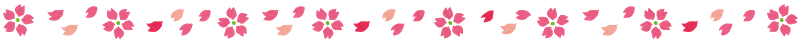 コミュニティ福祉学研究科のみなさまご進級おめでとうございます。本学部の学生である皆様は入学と同時に「まなびあい会員」となりました。毎年11月頃に開催される〝まなびあい年次大会“では、ワークショップや講演会が開催され、懇親会もあります。他学科の学生や先輩方・先生方など様々な人と出会うチャンスです。交流と学びの場である「コミュニティ福祉学会」。皆さんどうぞお気軽にご参加ください。一緒に学会の企画・運営をしてくださる運営委員を募集しています！　　　・年次大会に向け、隔月1回程度で運営委員会を行っています。（新座、池袋キャンパス、オンライン等にて）　　　・委員は、学生、卒業生、教員から構成されており、様々な方と知り合い、交流できる機会になります。　　　・やってみたい企画を実現できる場にもなります。今大会の企画、運営スタッフの仲間に加わりませんか？　　関心のある方は、事務局までお気軽にお問い合わせください。運営委員に関心のある方裏面にご記入のうえ、下記事務局までご提出いただくか、必要事項をメールにてお知らせください。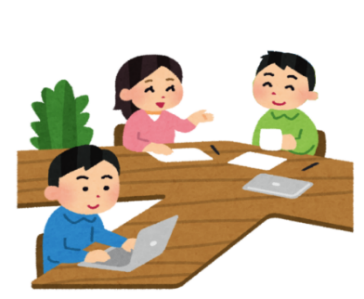 立教大学コミュニティ福祉学会　運営委員会事務局〒352-8558　埼玉県新座市北野1-2-265号館3階コミュニティ福祉研究所Tel　048-471-7308E-Mail　cchs@rikkyo.ac.jp立教大学コミュニティ福祉学会運営委員登録・登録情報変更申請書　　ご希望の方は以下のいずれかに〇をし、必要な情報をご記入ください。（　　　）１．運営委員登録（“まなびあい”年次大会の企画運営スタッフ大募集中！）（　　　）２．登録情報変更（お名前と更新する項目のみご記入ください）コミュニティ福祉学会事務局　 cchs@rikkyo.ac.jp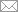 ふりがな入学年度　　　　　　　　　　　年名前入学年度　　　　　　　　　　　年メールアドレス所属・出身コミュニティ福祉学部　　　　　　　      コミュニティ福祉学研究科（　　　　）福祉学科　　　　　　　      （　　　　）博士課程前期課程　　　　（　　　　）コミュニティ政策学科　　　　 (　　　　）博士課程後期課程（　　　　）スポーツウエルネス学科      その他コミュニティ福祉学部　　　　　　　      コミュニティ福祉学研究科（　　　　）福祉学科　　　　　　　      （　　　　）博士課程前期課程　　　　（　　　　）コミュニティ政策学科　　　　 (　　　　）博士課程後期課程（　　　　）スポーツウエルネス学科      その他コミュニティ福祉学部　　　　　　　      コミュニティ福祉学研究科（　　　　）福祉学科　　　　　　　      （　　　　）博士課程前期課程　　　　（　　　　）コミュニティ政策学科　　　　 (　　　　）博士課程後期課程（　　　　）スポーツウエルネス学科      その他